姓名 贾璐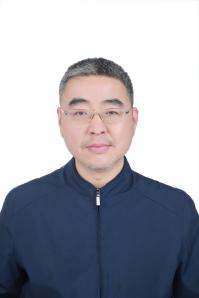 性别：男             导师类型：硕士研究生导师职称： 副教授        学科方向：数字及智能化建造学历： 博士研究生    电子邮件：jialu@ncu.edu.cn个人简介：南昌大学工程建设学院工程管理教研室主任，南昌大学VDC-BIM创新创业基地主任，南昌大学设计研究院数字设计与智能建造研究所主任，江西省科技奖励、高新技术企业、工法、BIM示范工程评审专家。主要从事数字及智能化建造技术，复杂工程施工技术方向的研究。讲授课程：土木工程概论，运筹学（本科），信息化技术及应用(Ⅰ)，信息化技术及应用实验(Ⅰ)，运筹学（硕士），信息化技术理论与实践（博士）科研项目/课题（限5项选填）：江西省科学技术厅重点研发计划项目，20151BBG70059，南昌地区富水砂卵石地层地铁工程施工安全关键技术研究，2015/01-2016.12,主持江西省科学技术厅重点研发计划项目，20161BBG70059，江西轨道交通工程BIM技术应用及标准研究，2017/01-2019/12，主持(3)江西省工程建设标准编制项目，建筑信息模型（BIM）建模、应用、交付标准，江西省住房和城乡建设厅，赣建设【2018】18号，2018/09-2021.11，技术负责人，第1主编(4)横向项目，江西省建筑信息模型（BIM）技术应用及标准研究，2018/09-2021.11，311.3万元，主持(5)横向项目，赣江新区“BIM+智慧工地”工地级物联网及管理信息系统研发及应用研究，2020/01-2022/12、357.35万元，主持论文专著（限10项选填）：  (1) 中国建筑学会科技进步一等奖，排名第1，2016年(2) 江西省科技进步三等奖，排名第1，2018年(3) 江西省专利奖(实现江西省高校及建筑工程行业零的突破)，排名第1，2020年(4) Research on cutting stock optimization of rebar engineering based on building information modeling and an improved particle swarm optimization algorithm，Developments in the Built Environment（JCR1区，中科院2区）, 2023, 13.(5) Research on 3D Digital Technological Process of Construction Products with Model-Based Definition，Applied Sciences（JCR2区，中科院3区）, 2022, 12(17).(6)专著：《南昌地区复合地层盾构施工技术探索与创新》，武汉大学出版社，2017年，87万字，ISBN 978-7-307-19310-9.(7)专著：《REVIT族入门与提高》，中国水利水电出版社，2020年，87万字，ISBN987-7-5170-9260-5.(8)发明专利：平面正交多轴向承台钢筋智能化生成方法，中国，ZL202010990642.6(9)发明专利：一种建设工程管道施工定位信息自动化计算、标注及出图方法，中国，	ZL201910961826.7(10)发明专利：基于同步射流的土压平衡盾构泥饼防治系统,中国,201610828962.5